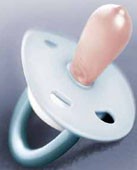 Знаете, с каким первым обманом в жизни встречается ребенок? Это соска-пустышка, резиновая или силиконовая замена мамы. Мы уже почти и не представляем детей без этого атрибута детства во рту. Однако задумайтесь, а кому нужна пустышка — вам или ребенку? Считать пустышку благом или злом — личное дело каждого родителя. На протяжении многих веков это приспособление используется мамами, чтобы успокоить малыша, причем как новорожденного, так и более взрослого. В наши дни одни мамы постоянно держат пустышку под рукой, а другие категорически отвергают даже мысль о ее приобретении. Последние несколько лет разгораются нешуточные споры о пользе и вреде пустышек, и родители нередко получают противоречащие друг другу рекомендации на этот счет. Проведенное в 1999 году масштабное исследование показало, что две трети мам дают ребенку пустышку. Одни родители пользуются пустышками и считают это естественным, а другие считают их вредными. При этом довольно часто противники пустышек меняют свою точку зрения, когда сталкиваются с тем, что им сложно успокоить плачущего малыша. Если вы решили дать ребенку соску, помните о следующем: 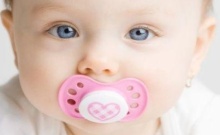 используйте ортодонтические пустышки; содержите пустышку в чистоте: стерилизуйте ее, как соску от бутылочки;чаще меняйте пустышку: проверяйте, нет ли в ней трещин и дырок, в которых могут скопиться микробы, и выбрасывайте непригодные соски сразу. не макайте пустышку в сладкое (мед или сок), чтобы доставить ребенку удовольствие, поскольку это может привести к развитию кариеса;старайтесь использовать пустышку в редких случаях, по необходимости: при приступах колик или для того, чтобы успокоить малыша. Длительное использование пустышки может привести к ушной инфекции и другим проблемам; старайтесь давать малышу пустышку только тогда, когда она ему действительно нужна, а не предлагать ее автоматически;старайтесь отучить ребенка от соски в течение первого года жизни — это намного проще, чем в два или три. Сделать это до того, как у ребенка начнут расти коренные зубы (до шести лет), просто необходимо; 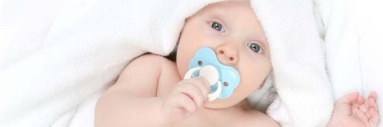 следите за тем, чтобы сосание пустышки не вошло в привычку. Зачем дают пустышку?Как ни банально — пустышку дают ребенку, чтобы отдохнули родительские уши. Обычно ею затыкают ротик, когда кроха плачет, не разобравшись в причинах плача. А ведь плач — это сигнал ребенка о дискомфорте, чуткие родители могут предугадывать желания и проблемы крошки, у таких родителей дети и без пустышки почти не плачут.Еще одна причина для пустышки — чтоб на улице не наглотался холодного воздуха и не заболел, опять же своего рода требуется "заткнуть рот". Но, здоровый кроха на улице дышит носиком, и ему не нужно давать пустышку — он спокойно ведет себя без нее.Еще одной причиной для пустышки является "удовлетворение сосательного рефлекса". Врачи и психологи говорят о том, что ребенок за первые годы жизни для правильного развития должен насосать некоторое количество "километров", дабы правильно развиться. Но!!! Это говорится только о груди, а не любых предметах для сосания, сосать соску требуется только отдельным детям и только в редких случаях. Здоровому грудничку соска не нужна, ему нужна грудь мамы.Как отучить от пустышки?Если ребенок постоянно сосет пустышку и не отдает ее вам, когда вы просите, попробуйте следующее: постепенно, но неуклонно сокращайте промежуток времени, когда ребенку разрешается сосать соску. установите условия, при которых можно сосать пустышку — перед сном или во время болезни, и будьте тверды. поощряйте ребенка за отказ от пустышки: играйте с ним дополнительно, дарите наклейки и маленькие игрушки. Не давайте вместо соски сладкое. обращайте внимание ребенка на детей постарше — они не сосут соску. Малыши очень часто хотят быть взрослыми и подражают старшим детям. предложите ребенку подарить все его соски человеку, которого он любит, например, бабушке или дедушке. 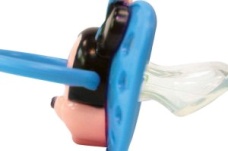 Помните, что в любом случае ваш ребенок отучится от пустышки. Со страниц интернет сайтов: http://www.medpulse.ru/health/gynaecology/oldmethods/11693.html